Name: ____________________________________________________APUSH Review: Causes of Sectional Conflict: 1820 - 1860Big Ideas To KnowWestward expansion (_______________________________________) was a HUGE cause of conflict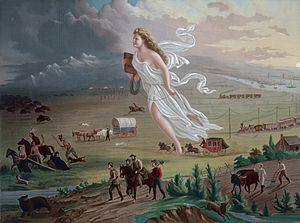 Would the new land be _____________________________?The Mexican-American War was a watershed event (________________ ________________________________)As time went on, Compromises did not solve issues, but made them worse (Fugitive Slave Act - 1850, Kansas-Nebraska Act)Abe Lincoln campaigned on the nonextension of slavery (_____________ ___________________ platform)Missouri Compromise (1820)Missouri applied to be a state in the Louisiana Territory - would upset ________________ of free and slave states________________________________________ - would allow for emancipation of children of slavesHouse approved, Senate rejectedThe Compromise?_____________________ enters as a slave state_____________________ added as a free state________________ - above would be free, below would be slaveHow did it lead to increased tensions?Desire to keep a balance of free and slave statesOverturned by KS-NB ActMexican-American War (1846 – 1848)US won the war, gained Mexican Cession________________________ Proviso:Proposed banning slavery in all territory gained from MexicoPassed the _____________________, not the SenateAt the end of the war, TX claimed much more land than they have todayHow did this lead to increased tensions?______________________________________________Compromise of 1850Series of laws passed in response to Mexican-American War - 5 parts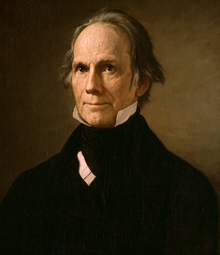 _________________________________________ in Mexican Cession**____________________________________________________ Act**Webster’s “7th of March Speech”Slave trade was abolished in D.C.__________________ was added as a free stateTX paid $ to give up territoryHow did this lead to tensions?Fugitive Slave Law -> ___________________________________Many Northerners turned _______________________________Tensions in CongressKansas-Nebraska ActBoth Kansas and Nebraska were above the 36°30’ in LA PurchaseAct allowed for ______________________________________________ in KS and NBAssumption was KS would be slave, NB would be freeHow did this lead to increased tensions?Fighting breaks out in KansasCaning of ____________________________________Republican Party formed as a result - _____________________ platformDred Scott (1857)Supreme Court ruled that:Slaves were __________________ and could not be taken away ALL African Americans are NOT ___________________Congress could not legislate slavery in the territories (Compromise of 1820 was ______________________________)How did it lead to increased tensions? North was furious, many still advocated ____________________ ______________________________ (Stephen Douglas)Harpers Ferry (1859)_________________________ and others tried to lead a slave rebellionTook over the 2nd largest arsenalEventually captured, hangedHow did it lead to increased tensions? The South saw many in the North as “_____________________ _______________________”Election of 18604-way raceDouglas, Lincoln, Bell, BreckinridgeSince the Democrats were split, Lincoln won without winning a single ______________________________________Lincoln ran on a ___________________________ platformHow did it lead to increased tensions? Many in the South feared Lincoln would abolish slaveryBeginning with South Carolina, Southern states began to ___________________ Quick Recap________________________________________________________________________________________________________________________________________________________________________________________________________________________________________________________________________________________________________________________________________________________________________________________________________________________________________________________________________________________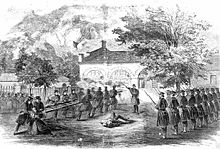 Document AnalysisDocument #11. What is the purpose of the poster? _________________________________________________________________________ ____________________________________________________________________________________________________________________________________________________________________________________________________________________________________________________________________________________________________________________________________________________________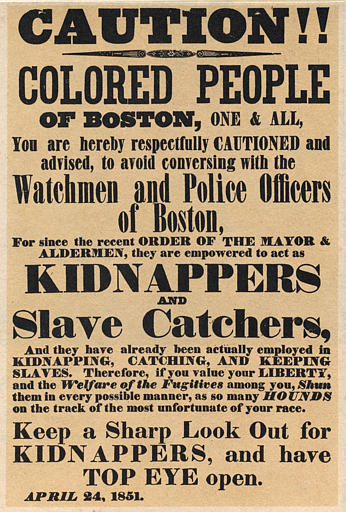 2. Who is the intended audience? ______________________________________________________________________________ ____________________________________________________________________________________________________________________________________________________________________________________________________________________________________________________________________________________________________________________________________________________________3. How did some states in the North respond to the Fugitive Slave Act? ____________________________________________________________________________________________________________________ ____________________________________________________________________________________________________________________________________________________________________________________________________________________________________________________________________________________________________________________________________________________________Document #2"The United States will conquer Mexico, but it will be as the man who swallows the arsenic which brings him down in turn. Mexico will poison us." – Ralph Waldo Emerson, 1846. 1. What is the “poison” that Emerson is referring to? ____________________________________________________________________________________________________________________ ________________________________________________________________________________________________________________________________________________________________________________2. How could he be viewed as being prescient? Explain using SPECIFIC historical examples. _______________________________________________________________________ ________________________________________________________________________________________________________________________________________________________________________________________________________________________________________________________________________________________________________________________________________________________________________________________________________________________________________________________________________________________________________________________________________________________________________________________________________________________________________________________________________________________________________________________________________________________________________________________________________________________________________________________________________________________________________________Sentence PromptsDirections: Below are statements that are true, but need supporting evidence. Please provide 3 ADDITIONAL sentences that back up the Sentence Prompt.1. The victory in the Mexican-American War was accompanied by a heated controversy over allowing or forbidding slavery in newly acquired territories. ________________________________________________________________________________________________________________________________________________________________________________ ________________________________________________________________________________________________________________________________________________________________________________________________________________________________________________________________________________________________________________________________________________________________________________________________________________________________________________________________________________________________________________________________________________________________________________________________________________________________________________________________________________________________________________________________________________________________________________________________________________________________________________________________________________________________________________2. The Kansas-Nebraska Act ultimately failed to resolve the issue of slavery in the territories. _____________________________________________________________________ ________________________________________________________________________________________________________________________________________________________________________________ ________________________________________________________________________________________________________________________________________________________________________________________________________________________________________________________________________________________________________________________________________________________________________________________________________________________________________________________________________________________________________________________________________________________________________________________________________________________________________________________________________________________________________________________________________________________________________________________________________________________________________________________________________________________________________________Short Answer Questiona. Briefly explain how ONE of the following was most significant in creating sectional tensions between the North and South.Compromise of 1820 (Missouri Compromise)Compromise of 1850 Kansas-Nebraska Act (1854)b. Provide ONE piece of historical evidence that supports your choice in part a.c. Briefly explain why one of the other options is not as significant in the creating sectional tensions between the North and South.________________________________________________________________________________________________________________________________________________________________________________________________________________________________________________________________________________________________________________________________________________________________________________________________________________________________________________________________________________________________________________________________________________________________________________________________________________________________________________________________________________________________________________________________________________________________________________________________________________________________________________________________________________________________________________________________________________________________________________________________________________________________________________________________________________________________________________________________________________________________________________________________________________________________________________________________________________________________________________________________________________________________________________________________________________________________________________________________________________________________________________________________________________________________________________________________________________________________________________________________________________________________________________________________________________________________________________________________________________________________________________________________________________________________________________________________________________________________________________________________________________________________________________________________________________________________________________________________________________________________________________________________________________________________________________________________________________________________________________________________________________________________________________________________________________________________________________________________________________________________________________________________________________________________________________________________________________________________________________________________________________________________________________________________________________________________________________________________________________________________________________________________________________________________________________________________________________________________________________________________________________________________________________________________________________________________________________________________________________________________________________________________________________________________________________________________________________________________________________________________________________________________________________________________________________________________________________________________________________________________________________________________________________________________________________________________________________________________________________________________________________________________________________________________________________________________________________________________________________________________________________________________________________________________________________________________________________________________________________________________________________________________________________________________________________________________________________________________________________________________________________________________________________________________________________________________________________________________________________________________________________________________________________________________________________________________________________________________________________________________________________________________________________________________________________________________________________________________________________________________________________________________________________________________________________________________________________________________________________________________________________________________________________________________________________________________________________________________________________________________________________________________________________________________________________________________________________________________________________________________________________________________________________________________________________________________________________________________________________________________________________________________________________________________________________________________________________________________________________________________________________________________________________________________________________________________________________________________________________________________________________________________________________________________________________________________________________________________________________________________________________________________